Imię i nazwisko…………………………………………………………………..Podpisz obrazki po rosyjsku:1    2     3    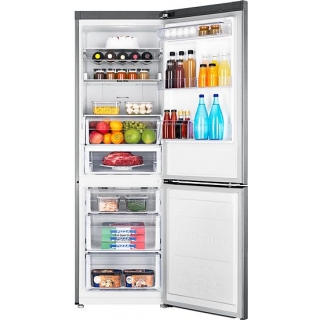 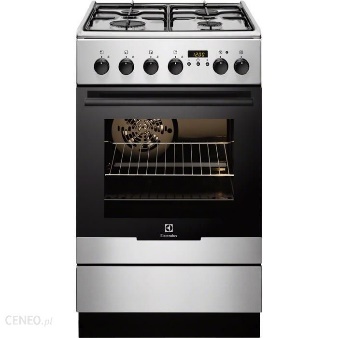 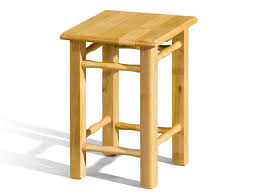 …………………………………………………………………………………………………………………………………………………………….4        5       6  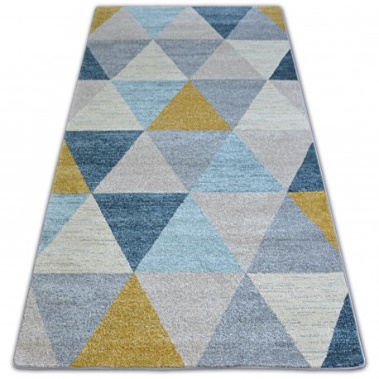 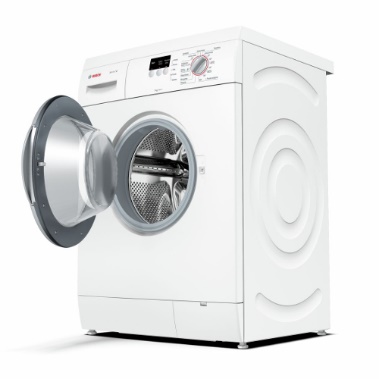 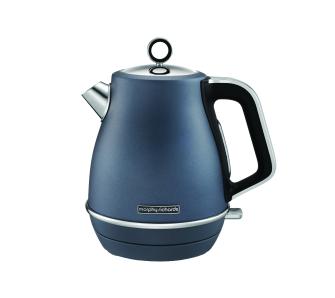 …………………………………………………………………………………………………………………………………………………………….7          8    9 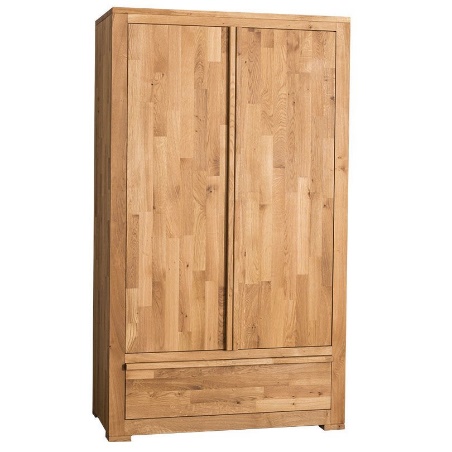 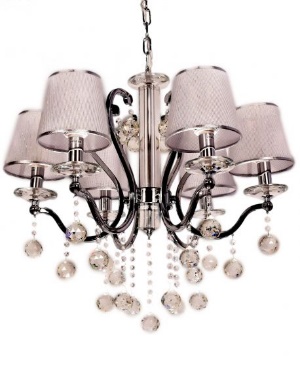 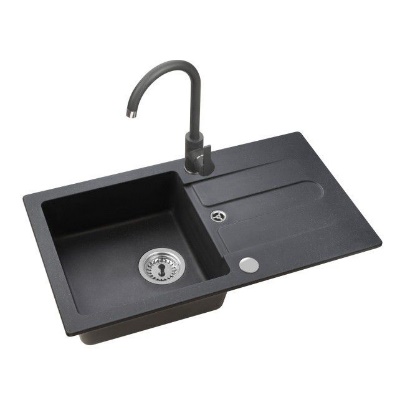 …………………………………………………………………………………………………………………………………………………………….10   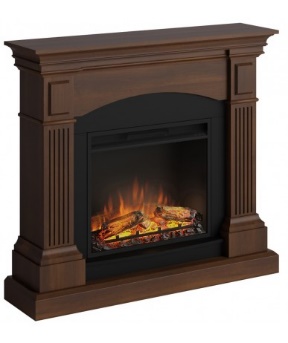 ……………………………………………………………………………..